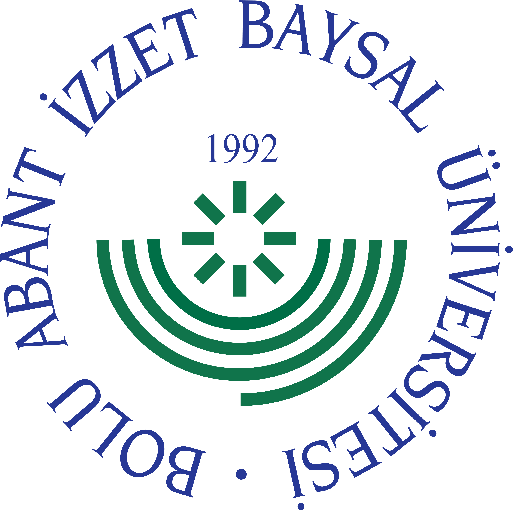 
     GÖREV YETKİ VE SORUMLULUK
FORMU Bu formda açıklanan görev tanımını okudum. Görevimi burada belirtilen şekilde yerine getirmeyi kabul ediyorum.           ONAYLAYANDoküman NoGT - 100İlk Yayın TarihiBaskı NoRevizyon No/TarihBirimiSağlık Kültür ve Spor Daire BaşkanlığıGörev UnvanıSosyal Hizmetler Şube MüdürüBağlı Olduğu YöneticiDaire BaşkanıYerine Vekalet Edecek KişiGörevlendirilen PersonelGörev, Yetki ve SorumluluklarŞube Müdürlüğü için gerekli araç ve gereci temin etmek, en verimli şekilde kullanılmasını sağlamak.Üniversitemiz yemekhane ve sosyal alanların (kantinler, kafeteryalar) işlemlerini yürütmekÜniversitenin; öğrenci, idari ve akademik personelinin beslenme hizmetlerinin sağlıklı, kaliteli ve ekonomik olarak yapılmasını sağlamak.Şube Müdürlüğü içinde yapılan işlerin koordinasyonunu sağlamak ve personeli denetlemek. Gerçekleştirme görevliliği.Daire Başkanlığına vekâlet etmek,Üniversitemiz bünyesinde kısmi zamanlı olarak çalıştırılacak öğrencilerin iş ve işlemlerini yürütmek.Üniversitemiz öğrencilerin burs iş ve işlemlerini yürütmekÜniversitemiz öğrencilerinin zorunlu staj ödemeleri, katkı payı ödemeleri işlemlerini yürütmek.Birimin yazışmaları ile ilgili iş ve işlemleri yürütmek.Yazılan evrakların kontrol ve paraf işlemleri.Kendisine verilen görevleri zamanında, eksiksiz, işgücü, zaman ve malzeme tasarrufu sağlayacak şekilde yerine getirmek.Görevleriyle ilgili evrak, taşınır ve taşınmaz malları korumak, saklamak.Başkanlığın bütçe işlemlerini yürütmek. Başkanlığın satın alma ile ilgili işlemlerini yürütmek.İhalelerle ilgili her türlü iş ve işlemin yapılmasını sağlamak.Üniversitenin yemek hizmetleri ihalesi için teknik şartname hazırlamak.Birim Personelinin maaş iş ve işlemlerinin Kontrolü. Birim Personelin özlük iş ve işlemlerinin Kontrolü. Faaliyet raporlarının hazırlanması. Geçici işçi alımına ilişkin iş ve işlemlerinin gerçekleştirilmesini sağlamak. Avans ve kredi işlemlerinin yapılmasını sağlamakŞube Müdürlüğü için gerekli araç ve gereci temin etmek, bakım ve onarımını yaptırmak, en verimli şekilde kullanılmasını sağlamak. İş hacmi yoğun olan birimlere, amirin saptayacağı esaslara göre yardımcı olmak. Görevi ile ilgili süreçleri Üniversitemiz Kalite Politikası ve Kalite Yönetim Sistemi çerçevesinde, kalite hedefleri ve prosedürlerine uygun olarak yürütmek. Bağlı bulunduğu yönetici veya üst yöneticilerin, görev alanı ile ilgili vereceği diğer işleri iş sağlığı ve güvenliği kurallarına uygun olarak yapmak,Sosyal işletmeler Şube Müdürü, yukarıda yazılı olan bütün bu görevleri kanunlara ve yönetmeliklere uygun olarak yerine getirirken Daire Başkanına karşı sorumludur.UnvanıTarihAdı SoyadıİmzaUnvanıTarihAdı Soyadıİmza